Supplementary material.Figures.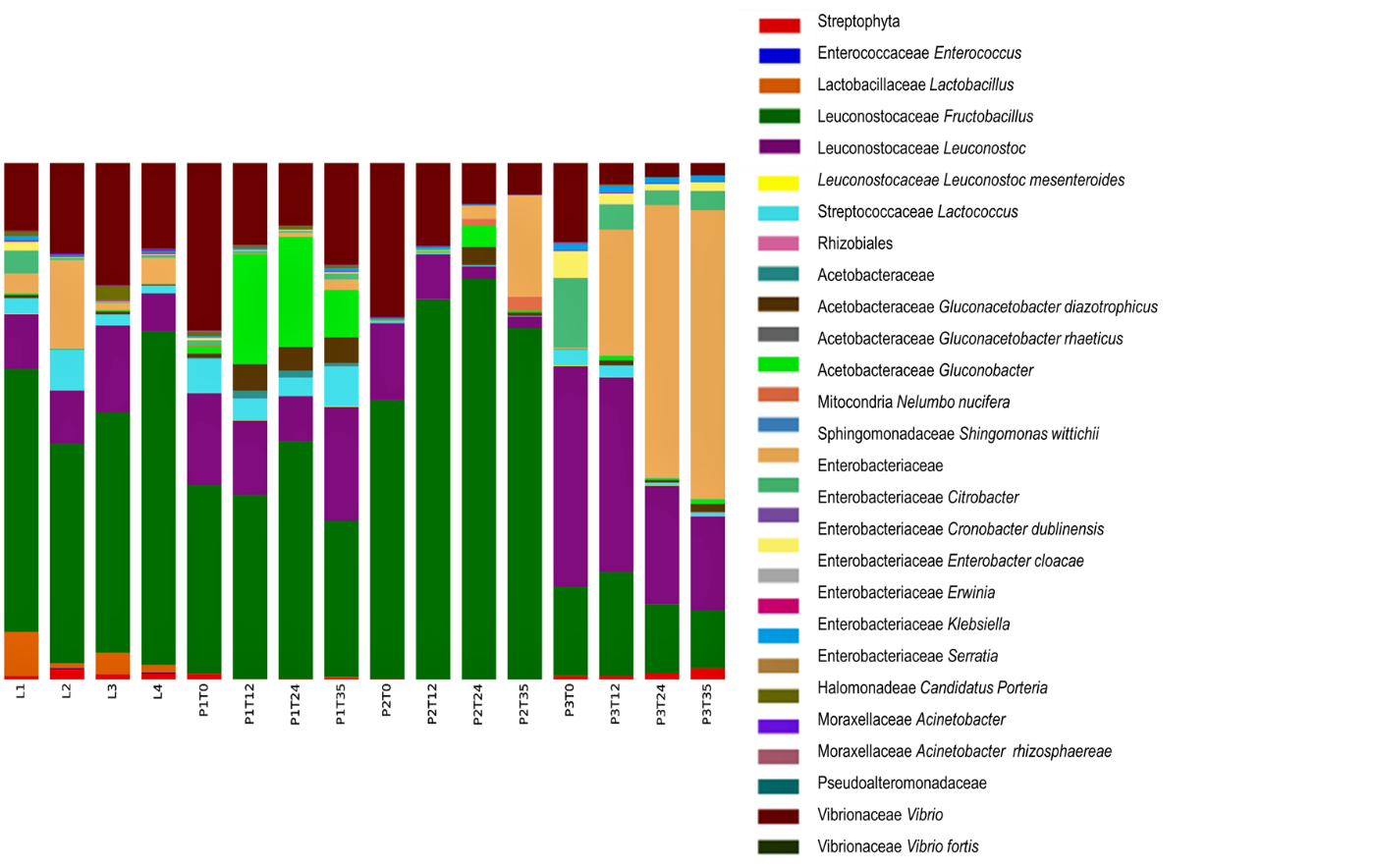 Figure 1S. Taxonomic identification. Most abundant OTU’s using the 0.01% abundance filter OTUs table.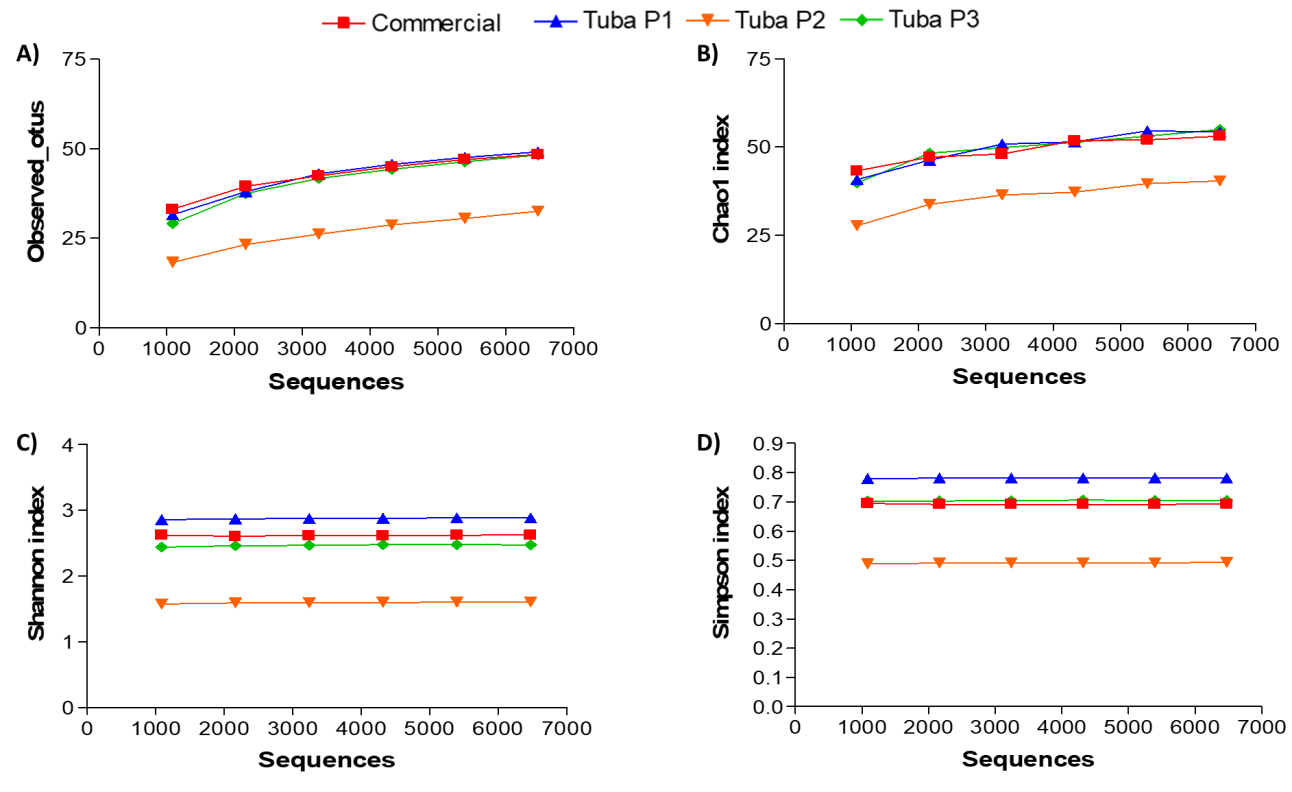 Figure 2S. Alpha diversity rarefaction plots with 0.01%. A) Observed_otus, B) Chao1, C) Shannon and D) Simpson. Each population is represented for a specific color in all the graphics.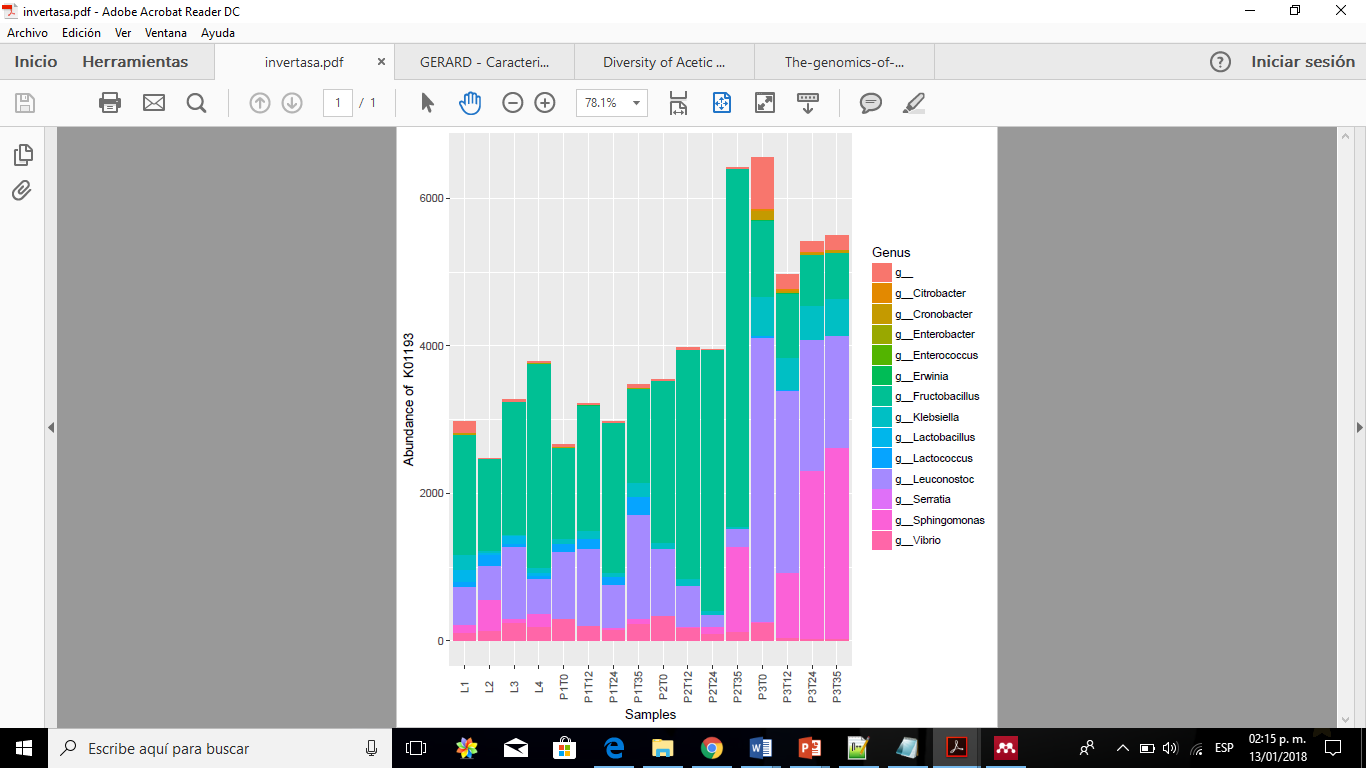 Figure 3S. Abundance of invertase gene (K01193). Analysis performed with the function “metagenome_contributions.py” obtained by PICRUSt analysis and plotted with R studio.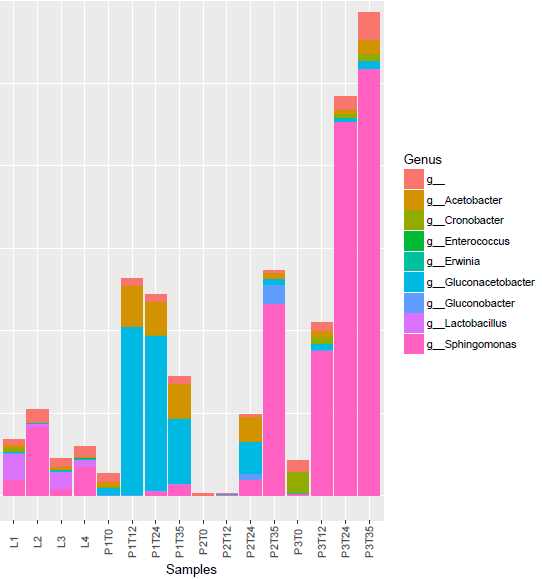 Figure 4S. Main bacteria with 15-cis-phytoene synthase gene (K02291 KEGG code). Analysis performed with the function “metagenome_contributions.py” obtained by PICRUSt analysis and plotted with R studio.Tables.Table 1S. Chemical composition of the Tuba.Tuba P1Tuba P2Tuba P3Commercial L1Commercial L2Commercial L3Commercial L4Time (h)Proteins (g/L)Proteins (g/L)Proteins (g/L)Proteins (g/L)Proteins (g/L)Proteins (g/L)Proteins (g/L)00.0680.1150.0970.0870.1730.1660.054120.0940.0380.1090.0870.1730.1660.054240.0570.0840.0460.0870.1730.1660.054350.0820.1470.0420.0870.1730.1660.054Time (h)Sucrose (g/L)Sucrose (g/L)Sucrose (g/L)Sucrose (g/L)Sucrose (g/L)Sucrose (g/L)Sucrose (g/L)085.147121.76095.20345.31013.45599.2914.316120.393113.29319.83745.31013.45599.2914.316240.374102.1780.88345.31013.45599.2914.316350.2624.2060.74745.31013.45599.2914.316Time (h)Glucose (g/L)Glucose (g/L)Glucose (g/L)Glucose (g/L)Glucose (g/L)Glucose (g/L)Glucose (g/L)021.14613.17914.66559.24039.81435.07851.8461261.4143.45239.81459.24039.81435.07851.8462460.14421.6497.26459.24039.81435.07851.8463521.03659.0500.88759.24039.81435.07851.846Time (h)Fructose (g/L)Fructose (g/L)Fructose (g/L)Fructose (g/L)Fructose (g/L)Fructose (g/L)Fructose (g/L)016.01611.07811.92250.87445.52832.76540.9531247.3581.91829.17750.87445.52832.76540.9532448.56213.02839.73450.87445.52832.76540.9533544.83645.63328.12250.87445.52832.76540.953Time (h)Total sugars (g/L)Total sugars (g/L)Total sugars (g/L)Total sugars (g/L)Total sugars (g/L)Total sugars (g/L)Total sugars (g/L)0122.311146.018121.791155.42598.798167.13597.11612109.166118.66588.829155.42598.798167.13597.11624109.081136.85647.882155.42598.798167.13597.1163566.135108.89029.757155.42598.798167.13597.116Time (h)Acetate (g/L)Acetate (g/L)Acetate (g/L)Acetate (g/L)Acetate (g/L)Acetate (g/L)Acetate (g/L)00.6860.8930.6451.5201.6441.5271.984123.0671.4061.1041.5201.6441.5271.984246.9142.7642.8351.5201.6441.5271.984356.0743.5593.9571.5201.6441.5271.984Time (h)Ethanol (g/L)Ethanol (g/L)Ethanol (g/L)Ethanol (g/L)Ethanol (g/L)Ethanol (g/L)Ethanol (g/L)00.4110.1660.2521.5171.4190.7014.420122.2390.0001.1751.5171.4190.7014.420244.4270.00041.3651.5171.4190.7014.4203547.1146.80650.6921.5171.4190.7014.420Time (h)pHpHpHpHpHpHpH03.733.653.644.04.04.04.043.343.383.34.04.04.04.0103.153.213.124.04.04.04.0123.13.193.114.04.04.04.0242.933.122.984.04.04.04.0352.942.812.944.04.04.04.0